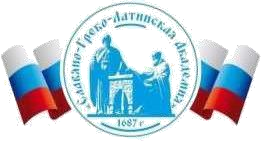 Автономная Некоммерческая Организация Высшего Образования«Славяно-Греко-Латинская Академия»РАБОЧАЯ ПРОГРАММА ДИСЦИПЛИНЫБ1.В.03 Общая теория системБ1.В.03 Общая теория системСОГЛАСОВАНОДиректор Института _______________________,кандидат философских наук_______________________Одобрено:Решением Ученого Советаот «22» апреля 2022 г. протокол № 5УТВЕРЖДАЮРектор АНО ВО «СГЛА»_______________ Храмешин С.Н.Направление подготовки38.03.05 Бизнес-информатикаНаправленность (профиль)Информационная бизнес-аналитика и цифровые инновацииКафедрамеждународных отношений и социально-экономических наукФорма обученияГод начала обученияОчная2022Реализуется в семестре3 курс 2Наименование дисциплиныБ1.В.03 Общая теория системКраткое содержаниеПредмет, методы теории систем. Виды и свойства системы. Модели представления системы. Кибернетические системы. Многоуровневая иерархическая структура. Формальное определение абстрактной системы. Цель как объективная системная категория. Принятие решений. Теоретико-системные основы математического моделирования. Синтетический метод в теории систем.Результаты освоения дисциплиныОсуществляет управление ИТ-инфраструктурой организации, а также планирование и бюджетирование ресурсов ИТ, на основе средств и методов информационной безопасности ресурсов, для формирования сбалансированной экономической составляющей.Трудоемкость, з.е.4Форма отчетностиЭкзаменПеречень основной и дополнительной литературы, необходимой для освоения дисциплиныПеречень основной и дополнительной литературы, необходимой для освоения дисциплиныОсновная литератураВдовин В. М. , Суркова Л. Е. , Валентинов В. А. Теория систем и системный анализ: учебник/ М.: Издательско-торговая корпорация «Дашков и К°», 2016. – 644 с. - ISBN: 978-5394-02139-8Балдин К. В., Рукосуев А. В. Общая теория статистики: учебное пособие/ М.: Издательско-торговая корпорация «Дашков и К°», 2017. – 312 с. - ISBN: 978-5-394-01872-5Федулов Ю. Г. , Юсов А. Б. Теория систем: монография/ М., Берлин: Директ-Медиа, 2015. – 366 с. - ISBN: 978-5-4475-5081-3Дополнительная литератураКалужский М. Л. Общая теория систем: учебное пособие/М.: Директ-Медиа, 2013. – 177 с. - ISBN: 978-5-4458-2855-6Шкундин С. З. , Берикашвили В. Ш. Теория информационных процессов и систем: учебное пособие/ М.: Горная книга, 2012. – 475 с. - ISBN: 978-5-98672-285-6Данелян Т. Я. Теория систем и системный анализ. (ТСиСА):учебно-методический комплекс/ М.: Евразийский открытый институт, 2011. – 303 с. - ISBN: 978-5-374-00324-6